高中公民與社會發展科內地考察活動工作紙：惠州的創新科技發展甲. 考察主題乙. 考察前準備資料一：簡介惠州的位置、產業特色和交通基建概況參考資料：〈大灣區城市：惠州〉，政制及內地事務局大灣區網頁https://www.bayarea.gov.hk/tc/about/huizhou.html〈惠州「十四五」綜合交通規劃來了！〉，2022年2月28日，廣東省交通運輸廳網頁http://td.gd.gov.cn/gkmlpt/content/3/3829/post_3829717.html#1479資料二：簡介惠州潼湖生態智慧區參考資料：〈谷5G產業集群 惠州海弘5G智能終端產業園項目動工〉，2021年5月13日，香港商報網 https://www.hkcd.com/content/2021-05/13/content_1267967.html〈惠州潼湖生態智慧區將打造「廣東矽谷」〉，2017年7月15日，人民論壇網www.rmlt.com.cn/2017/0705/482176.shtml〈粵港澳大灣區首個科技小鎮開園 打造「廣東矽谷」〉，2018年9月28日，文匯網news.wenweipo.com/2018/09/28/IN1809280043.htm資料三：簡介仲愷高新技術產業開發區參考資料：節錄自〈仲愷概況〉，惠州仲愷高新技術產業開發區管理委員會門户網站http://www.hzzk.gov.cn/zzgxqgwhmhwz/zzgk/index.html預習題目試在互聯網搜集資料後完成下表，初步認識惠州的情況。綜合資料一至三，你初步認為有哪些有利條件可以讓惠州和香港彼此合作發展創科產業？丙. 考察期間的任務任務一：認識惠州潼湖生態智慧區潼湖生態智慧區以打造成為「廣東矽谷」為目標，試在參觀途中就以下三個項目（第三項由學生自選）展開觀察，並在下表寫上觀察所得。就你對上題三個項目的觀察所得，說明這些項目如何有助潼湖生態智慧區朝向成為「廣東矽谷」的目標發展。任務二：重點紀錄專題講座講者的分享內容行程將會安排在惠州考察期間出席一場專題講座，了解惠州創科產業的發展。試在下表摘錄講者相關演講內容的三個重點。任務三：認識所參觀的創科企業行程將會安排參觀一間創科企業，試根據該公司的導賞員的講解、搜集所得的資料（例如介紹展板、單張），以及透過提問環節（如有），完成下表各項內容（其中一項自選）。丁. 考察後的反思你在惠州考察期間的經歷，能夠反映國家自實施改革開放以來綜合國力提升的情況嗎？試以惠州的創新科技發展為例，說明你的觀察。參考下表一段關於科技安全的資料，然後結合考察所得，說明維護國家科技安全的重要性。-- 完 --公民與社會發展科內地考察工作紙使用指引內地考察工作紙（下稱工作紙）以教師為對象，旨在為教師提供規劃與安排內地考察學與教活動的參考。工作紙包括四部分 （甲：考察主題；乙：考察前準備；丙：考察期間的任務；丁：考察後的反思），以協助教師規劃考察前、考察期間與考察後的活動，讓學生有系統地認識所考察的參訪點。工作紙所提供的資料、視頻、相片、圖片、思考問題與回答提示等可作多用途使用，如考察前教學材料、考察規劃和學與教的參考或學生課業等。就工作紙內容（包括所提供閱讀材料與答案提示等），教師可以提供適切的補充與調節，但必須按照《公民與社會發展科課程及評估指引》（中四至中六）（2021）（下稱《指引》）的課程理念與宗旨，選取其他正確可信、客觀持平的學與教資源，以助學生建立穩固的知識基礎，培養正面價值觀和積極的態度，以及提升慎思明辨、解難等思考能力和不同的共通能力。工作紙建議多元化的考察任務，包括觀察當地情況、拍攝相片和短片、索取參訪場館所提供的介紹單張等。教師應按實際行程安排、當地現況，校本情況、學生學習多樣性、能力與興趣，以及教學等需要作出合適的調整。工作紙因應個別參訪點考察重點而設計，教師亦可按學與教需要進一步綜合與拓展，開發以主題為本（例如文化保育、大灣區經濟發展等）的資源。除工作紙所提供的資料、視頻、相片、圖片外，教師亦應積極鼓勵學生考察前後自行搜集及閱讀行程相關的資料，並提供適切的指導，協助學生作好考察準備，以培養學生的自學能力和習慣。教師規劃內地考察學習活動時，亦應透過瀏覽參訪點官方網站等方法，掌握當地最新資訊，以設計合適的考察活動。工作紙部分資料可能在教師使用時已有所更新，教師可瀏覽網址，以取得最新資料。請同時參閱《指引》以了解內地考察學與教的要求與安排。建議學習重點與公民科課程相關的部分認識惠州創新科技的最新發展、機遇和挑戰，培養開拓與創新精神。了解企業在產品研發及生產方面應用不同科技的概況，以及其面對的挑戰。了解維護國家科技安全的重要性，培養學生的國家觀念。主題 1：「一國兩制」下的香港課題：「一國兩制」的內涵和實踐維護國家安全的意義（「總體國家安全觀」）主題 2：改革開放以來的國家課題：人民生活的轉變與綜合國力綜合國力的提升（經濟、文化、自然資源、教育、科技、國防等）主題3：互聯相依的當代世界課題：科技發展與資訊素養全球新科技發展概略：人工智能、大數據、雲端儲存資訊科技（互聯網、社交網站、即時通訊軟件）的發展特徵惠州位於廣東東南部，素有「粵東門戶」之稱。惠州是大灣區內地城市中面積第二大的城市，擁有豐富的土地資源和良好的生活環境。惠州的產業特色鮮明，以電子資訊、石油化工為支柱，汽車與裝備製造、清潔能源等產業共同發展現代產業體系。惠州近年加快推進交通基礎設施建設，海港、空港、高鐵、高速公路齊備，已初步形成海陸空現代化立體交通網絡，綜合交通網絡布局基本成型。2013年廈深高鐵全線貫通，惠州設置了惠州南站、惠東站兩個站點。根據《惠州市綜合交通運輸「十四五」發展規劃》，「十四五」期間，惠州高速鐵路將形成「三橫一縱」的交通主框架*，全面對接廣州、深圳、東莞、香港。* 參閱〈惠州力推交通建設拉開城市骨架，加快城市融灣向海步伐！〉（2021年1月12日，網　　易新聞），內有惠州「三橫一縱」交通運輸網絡的地圖  https://www.163.com/dy/article/G05IE0PH0518WKPD.html惠州潼湖生態智慧區位於惠州市潼湖濕地及其周邊地區，總面積約128平方公里，其中城鄉建設用地38平方公里，濕地及其他農林用地90平方公里，形成「一環、雙核、四圈層、多園」的空間布局。「一環」是指環潼湖濕地創新產業走廊；「雙核」是指以潼湖濕地為中心的「生態核」，以及以創新與總部經濟區為中心的「智慧核」；「四圈層」包括生態圈、創新圈、服務圈、環潼湖產業聯動圈；「多園」包括國際合作產業園、大數據產業園、創意與設計產業園、智能科技聚集園、科教創新園。潼湖生態智慧區先後被廣東省確定為「珠江口東岸科技創新走廊五大區域創新平台」之一，以及省級發展戰略平台和省科技體制改革創新示範區核心區。2016年12月，廣東省政府審議通過《廣東惠州潼湖生態智慧區發展總體規劃（2017--2030年）》，進一步要求將潼湖生態智慧區打造成為「廣東矽谷」。惠州仲愷高新技術產業開發區（仲愷高新區）是1992年經國務院批准成立的全國首批56家國家級高新技術產業開發區之一，位於惠州市西南方，南靠深圳、西接東莞，毗鄰廣州和香港。仲愷高新區以民主革命先驅廖仲愷先生的故鄉而得名，面積約345平方公里，常住人口超53萬人。2022年上半年，全區完成地區生產總值416.08億元，總量佔惠州市17.3%，居全市第二位；增速高於全市3.6個百分點，居全市第二位。經過多年發展，仲愷高新區吸引了十多個國家和地區近2,000家中外企業在區內投資設廠，形成了以LED、移動互聯網、平板顯示、新能源、雲計算為主導的「4+1」戰略性新興產業，成為內地重要的電子資訊產業基地。仲愷高新區於未來幾年，將以創新驅動發展的為奮鬥目標，抓緊建設粵港澳大灣區和支持深圳建設中國特色社會主義先行示範區的重大機遇，圍繞打造萬億級電子資訊產業核心引擎，進一步加大科技投入，同時完善科技金融服務體系，塑造具有區域競爭力的創新生態，推動國家級高新區綜合排名躋身全國前三十名，全面建成國家一流高新區。面積平方公里人口在           年，                 人本地生產總值在          年為                  元人民幣，居廣東省第      位於大灣區的位置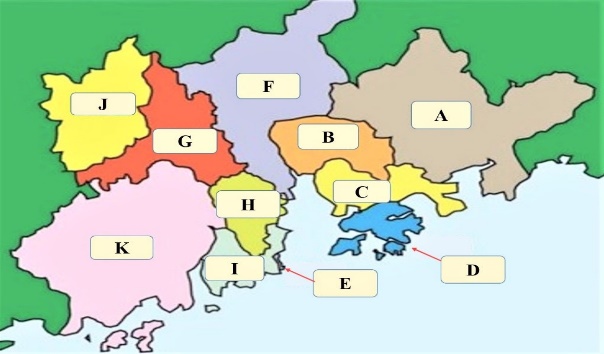 上圖是大灣區十一個城市（D是香港，E是澳門），惠州是英文字母____________的城市，距離香港＿＿＿＿＿＿＿公里。提示：兩地的地理位置及交通連繫、現時創科產業的發展情況、國家發展粵港澳大灣區所帶來的合作機遇……項目一考察期間發現有哪些國外及內地的知名科技企業在該區設廠營運？項目二考察期間發現有哪些吸引科技人才的政策和培訓科技人才的機構？項目三說明所選的項目及相關觀察提示：例如知名科技企業在當地設廠可起示範作用；科技人才培訓機構可以就地提供人才資源……企業的發展歷史及營運理念現時或未來拓展市場的方向其他你想了解的情況提示：例如科技園區的規模、科技創新情況、現時取得的成果……參考資料科技安全包括科技自身安全和科技支撐保障相關領域安全，涵蓋科技人才、設施設備、科技活動、科技成果、成果應用等多個方面，是支撐國家安全的重要力量和技術基礎。為避免重點領域核心技術受制於人、原始創新能力不足等問題，維護科技安全必須重視人才培養、突破關鍵技術。資料來源：節錄自〈科技安全〉，全民國家安全教育日網頁https://www.nsed.gov.hk/national_security/index.php?a=national_security_main_focus維護國家科技安全的重要性提示：例如科技安全與其他範疇的國家安全息息相關；避免在科技發展上受制於外國；機密科技資料外洩危害國家發展和穩定……維護國家科技安全的重要性提示：例如科技安全與其他範疇的國家安全息息相關；避免在科技發展上受制於外國；機密科技資料外洩危害國家發展和穩定……